Math 3 Review for Quiz			Name_________________________________YOU MUST SHOW YOUR WORK TO RECEIVE CREDIT!!Using Completing the Square, write in VERTEX FORM and SOLVE: 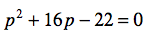 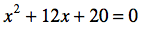 1.								2.3.								4.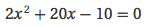 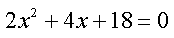 5.								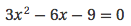 Solve using the Quadratic Formula: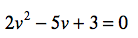 6.								7.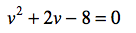 8.								9.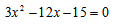 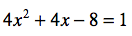 Find the VERTEX, AXIS OF SYMMETRY, and ZEROS :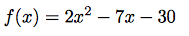 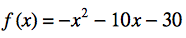 10.								11.12.								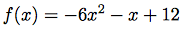 Solve by taking the square root:13.								14.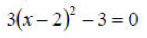 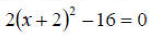 Operations with Complex Numbers15.  (6 – 4i) + (-4 + 7i)				16.  (2 + 5i) – (6 – 3i)17.  (1 – 3i)(2 + 4i)					18.  (-2 – 2i)(6 – 5i)Quadratics with Complex Numbers	Quadratic Formula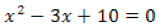 		19.	Taking the square root		20.   	Completing the square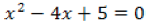 		21.		22.   + 22 = 0